Sziasztok!Mai online film szakkörünk alkalmával egy olyan kisfilmet küldök nektek, amely arról szól, milyen hatással van ránk a modern társadalomAz Alike arra hívja fel a figyelmünket, hogy a modern társadalom kiöli belőlünk a kreativitást, kedvtelenségünket pedig a gyerekeinkre is rávetítjük. A kisfilm azonban arra bátorítja a nézőit, hogy próbáljanak meg mások lenni, egy kis akaraterővel ugyanis bármikor kitörhetünk a mókuskerékből.A videó megtekintése után az alábbi kérdésekre várnám a válaszaitokat:Mi tetszett és mi nem a kisfilmben?Szerinted miért kevésbé motivált, kedvtelen a mai ember?Milyen érzéseket váltott ki belőled a történet?A kisfilmet az alábbi linken éritek el:https://www.youtube.com/watch?v=kQjtK32mGJQ&feature=emb_logoDirected by: Daniel Martínez Lara & Rafa Cano MéndezProduced by: Daniel Martínez Lara & Nicolás MatjiMusic by: Oscar AraujoProduction Manager: Eva Márquez MatíasSound by: Aleix Vila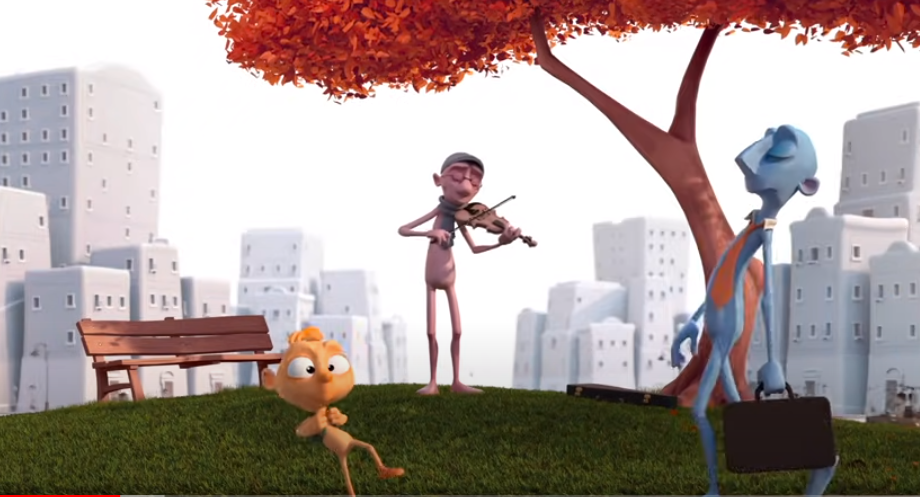 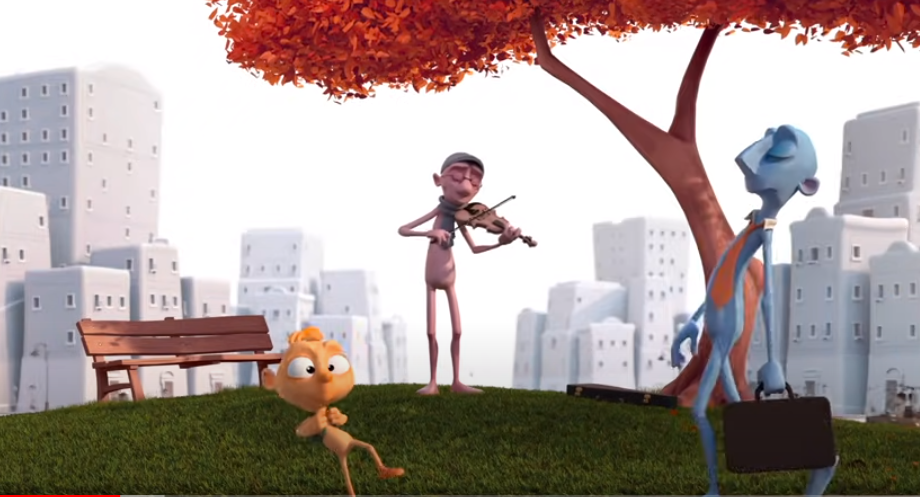 Köszönöm munkátokat!Laci b.